HR SPORTSPLEX MODIFIED FUTSAL RULESFOR WINTER LEAGUESEQUIPMENTMUST WEAR SHINGUARDSONLY FUTSAL BALL USEDINDOOR SHOES OR TURF SHOES ONLY DURATION2 – 25 MINUTE HALVESRUNNING CLOCK – NO TIMEOUTSOR AT REFEREES JUDGEMENTFORMATGENERALLY, 5V5 FOR ALL GAMESYOUTH COACHES CAN AGREE TO PLAY 4V4 OR 6V6 AT THEIR DISCREATIONRESTARTS/GOAL KEEPER RULESGOAL KICKS, KICK INS AND CORNERS, CEILING TOUCHESGOALIE RESTARTS BY HAND ONLY - CAN TRAVEL THE LENGTH OF THE FIELD ON GOALIE RESTARTS THE BALL MUST TOUCH ANOTHER PLAYER BEFORE THE KEEPER CAN TOUCH ITAFTER A SAVE A GOALIE CAN DROP THE BALL AND PLAY ITNO PUNTINGALL FREE KICKS ARE DIRECT – ONLY ONE PLAYER ALLOWED IN A WALL AT A 3 YARD DISTANCEOUT OF BOUNDS - ALL KICK INS ARE INDIRECTBALLS HITTING THE CEILING ARE RESTARTED FROM NEAREST SIDELINEOTHER RULESNO SLIDE TACKLING – ONLY KEEPERS IN THE BOXYELLOW CARD INFRACTIONS ARE 2 MINUTE PENALTY OR UNTIL A GOAL IS SCORED BY TEAM WITH ADVANTAGE2 YELLOW CARDS = EJECTION AND POSSIBLE SUSPENSION TEAMS MUST HAVE A MINUMUM OF 3 PLAYERS TO START AN OFFICIAL GAMETEAMS ARE ALLOWED TO USE REGISTERED GUEST PLAYERS – NO GUEST PLAYING IN PLAYOFFS UNLESS PREVIOUSLY REGISTERED AS A GUEST PLAYERALL PARTICIPANTS/ GUEST PLAYERS MUST HAVE A WAIVER FILED WITH THE SPORTSPLEXSCHEDULES CAN BE MODIFIED AS NECESSARY AND TEAMS MUST NOTIFY THE SPORTSPLEX BY WEDNESDAY AT NOON WITH ANY POTENTIAL PROBLEMS OF FIELDING A TEAM. ANY UNSPORTSMANLIKE CONDUCT CAN LEAD TO DISMISSAL OF THE PLAYER AND/OR PARENT OR SPECTATOR FROM THE SPORTSPLEX AND POSSIBLE DISMISSAL FROM THE LEAGUE.THANK YOU FOR YOUR PARTICIPATION AT THE HR SPORTSPLEX!IF YOU HAVE ANY QUESTIONS DURING CONTACT OUR SPORTSPLEX SPORTS DIRECTOR INFO@HRSPORTSPLEX.COM OR CALL DURING NORMAL BUSINESS 757-586-5001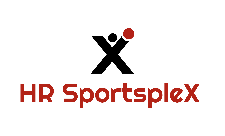 